Приложение № 1к извещениюЛот № 1Географическая карта (схема) рыбоводного участка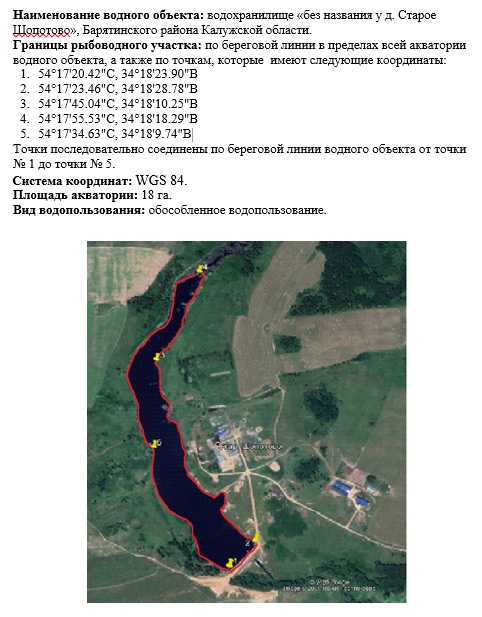 Границы определены Приказом Министерства природных ресурсов и экологии Калужской области от 22.10.2020  
№ 1450-20